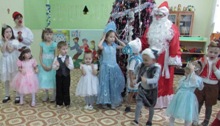 29.12.2016 г состоялся праздничный утренник "В новогоднем лесу" 27.12.2016 г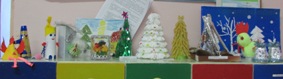 дети и родители активно участвовали в выставке поделок "Новогодняя мастерская". Благодарим всех участников за интересные творения!26.12.2016 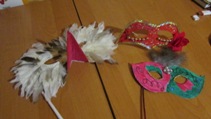 трое воспитанников нашего учреждения Булыгина Анна, Булыгина Мария и Новосёлов Арслан представили свои работы на республиканский конкурс "Маски 2017" 21.12.2016 г. состоялось родительское собрание на тему "Безопасность ребёнка: на дороге, на водных объектах, пожарная безопасность" 25.11.2016 г. у нас прошло праздничное развлечение в честь Дня матери. Дети позравили своих мам трогательными стишками, песнями и танцами. Мамы и дети посостязались в шуточных конкурсах. Весёлое развлечение завершилось праздничным чаепитием. 29.09.2016 г. В нашем детском саду прошёл день дошкольного работника «Светик-семицветик». Дети стихами и песнями поздравляли работников детского сада. В гости приходила бывшая воспитательница Рыбакова З.В.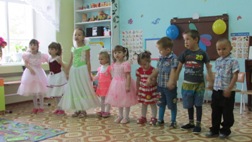 http://edu.mari.ru/mouo-novotoryal/dou17/DocLib12/День%20пожилых%202017/День%20пожилых%202017/IMG_4033.JPG 21.10.2016 г.  Воспитатель Комарова М.В. провела открытое интегрированное занятие по исследовательскому проекту "Пейте дети молоко". Дети старших и подготовительных подгрупп рассказали о совместных с родителями исследованиях о молоке, был проведены опыт "Свойства молока". Больше всего детям понравился   процесс дегустации молочных продуктов.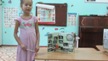  16.09.2016 г состоялось родительское собрание по вопросам: адаптации детей в ДОУ, воспитания самостоятельности в ребёнке, прививки от гриппа, обязательного применения светоотражающих элементов на одежде ребёнка.29.12.2016 г состоялся праздничный утренник "В новогоднем лесу" 27.12.2016 гдети и родители активно участвовали в выставке поделок "Новогодняя мастерская". Благодарим всех участников за интересные творения!26.12.2016 трое воспитанников нашего учреждения Булыгина Анна, Булыгина Мария и Новосёлов Арслан представили свои работы на республиканский конкурс "Маски 2017" 21.12.2016 г. состоялось родительское собрание на тему "Безопасность ребёнка: на дороге, на водных объектах, пожарная безопасность" 25.11.2016 г. у нас прошло праздничное развлечение в честь Дня матери. Дети позравили своих мам трогательными стишками, песнями и танцами. Мамы и дети посостязались в шуточных конкурсах. Весёлое развлечение завершилось праздничным чаепитием. 29.09.2016 г. В нашем детском саду прошёл день дошкольного работника «Светик-семицветик». Дети стихами и песнями поздравляли работников детского сада. В гости приходила бывшая воспитательница Рыбакова З.В.http://edu.mari.ru/mouo-novotoryal/dou17/DocLib12/День%20пожилых%202017/День%20пожилых%202017/IMG_4033.JPG 21.10.2016 г.  Воспитатель Комарова М.В. провела открытое интегрированное занятие по исследовательскому проекту "Пейте дети молоко". Дети старших и подготовительных подгрупп рассказали о совместных с родителями исследованиях о молоке, был проведены опыт "Свойства молока". Больше всего детям понравился   процесс дегустации молочных продуктов. 16.09.2016 г состоялось родительское собрание по вопросам: адаптации детей в ДОУ, воспитания самостоятельности в ребёнке, прививки от гриппа, обязательного применения светоотражающих элементов на одежде ребёнка.29.12.2016 г состоялся праздничный утренник "В новогоднем лесу" 27.12.2016 гдети и родители активно участвовали в выставке поделок "Новогодняя мастерская". Благодарим всех участников за интересные творения!26.12.2016 трое воспитанников нашего учреждения Булыгина Анна, Булыгина Мария и Новосёлов Арслан представили свои работы на республиканский конкурс "Маски 2017" 21.12.2016 г. состоялось родительское собрание на тему "Безопасность ребёнка: на дороге, на водных объектах, пожарная безопасность" 25.11.2016 г. у нас прошло праздничное развлечение в честь Дня матери. Дети позравили своих мам трогательными стишками, песнями и танцами. Мамы и дети посостязались в шуточных конкурсах. Весёлое развлечение завершилось праздничным чаепитием. 29.09.2016 г. В нашем детском саду прошёл день дошкольного работника «Светик-семицветик». Дети стихами и песнями поздравляли работников детского сада. В гости приходила бывшая воспитательница Рыбакова З.В.http://edu.mari.ru/mouo-novotoryal/dou17/DocLib12/День%20пожилых%202017/День%20пожилых%202017/IMG_4033.JPG 21.10.2016 г.  Воспитатель Комарова М.В. провела открытое интегрированное занятие по исследовательскому проекту "Пейте дети молоко". Дети старших и подготовительных подгрупп рассказали о совместных с родителями исследованиях о молоке, был проведены опыт "Свойства молока". Больше всего детям понравился   процесс дегустации молочных продуктов. 16.09.2016 г состоялось родительское собрание по вопросам: адаптации детей в ДОУ, воспитания самостоятельности в ребёнке, прививки от гриппа, обязательного применения светоотражающих элементов на одежде ребёнка.